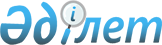 Об утверждении Правил оказания государственной услуги "Выдача лицензии на осуществление деятельности на производство (формуляции) пестицидов, реализацию пестицидов, применение пестицидов аэрозольным и фумигационным способами"Приказ Министра сельского хозяйства Республики Казахстан от 3 ноября 2020 года № 334. Зарегистрирован в Министерстве юстиции Республики Казахстан 5 ноября 2020 года № 21589.
      В соответствии с подпунктом 1) статьи 10 Закона Республики Казахстан "О государственных услугах" и подпунктом 4) пункта 1 статьи 12 Закона Республики Казахстан "О разрешениях и уведомлениях" ПРИКАЗЫВАЮ:
      Сноска. Преамбула - в редакции постановления приказа Министра сельского хозяйства РК от 04.05.2022 № 137 (вводится в действие по истечении шестидесяти календарных дней после дня его первого официального опубликования).


      1. Утвердить прилагаемые Правила оказания государственной услуги "Выдача лицензии на осуществление деятельности на производство (формуляции) пестицидов, реализацию пестицидов, применение пестицидов аэрозольным и фумигационным способами".
      2. Департаменту ветеринарной, фитосанитарной и пищевой безопасности Министерства сельского хозяйства Республики Казахстан в установленном законодательством порядке обеспечить:
      1) государственную регистрацию настоящего приказа в Министерстве юстиции Республики Казахстан;
      2) размещение настоящего приказа на интернет-ресурсе Министерства сельского хозяйства Республики Казахстан после его официального опубликования.
      3. Контроль за исполнением настоящего приказа возложить на курирующего вице-министра сельского хозяйства Республики Казахстан.
      4. Настоящий приказ вводится в действие по истечении двадцати одного календарного дня после дня его первого официального опубликования.
      "СОГЛАСОВАН"Министерство здравоохранения Республики Казахстан
      "СОГЛАСОВАН"Министерство национальной экономики Республики Казахстан
      "СОГЛАСОВАН"Министерство цифрового развития,инноваций и аэрокосмическойпромышленности Республики Казахстан Правила оказания государственной услуги "Выдача лицензии на осуществление деятельности на производство (формуляции) пестицидов, реализацию пестицидов, применение пестицидов аэрозольным и фумигационным способами" Глава 1. Общие положения
      1. Настоящие Правила оказания государственной услуги "Выдача лицензии на осуществление деятельности на производство (формуляции) пестицидов, реализацию пестицидов, применение пестицидов аэрозольным и фумигационным способами" (далее – Правила) разработаны в соответствии с подпунктом 1) статьи 10 Закона Республики Казахстан "О государственных услугах" (далее – Закон о государственных услугах), подпунктом 4) пункта 1 статьи 12 Закона Республики Казахстан "О разрешениях и уведомлениях" (далее – Закон о разрешениях и уведомлениях) и определяют порядок оказания государственной услуги "Выдача лицензии на осуществление деятельности на производство (формуляции) пестицидов, реализацию пестицидов, применение пестицидов аэрозольным и фумигационным способами" (далее – государственная услуга).
      Сноска. Пункт 1 - в редакции постановления приказа Министра сельского хозяйства РК от 04.05.2022 № 137 (вводится в действие по истечении шестидесяти календарных дней после дня его первого официального опубликования).


      2. В настоящих Правилах используются следующие основные понятия:
      1) веб-портал "электронного правительства" (далее – портал) – информационная система, представляющая собой единое окно доступа ко всей консолидированной правительственной информации, включая нормативную правовую базу, и к государственным услугам, услугам по выдаче технических условий на подключение к сетям субъектов естественных монополий и услугам субъектов квазигосударственного сектора, оказываемым в электронной форме;
      2) электронная цифровая подпись (далее – ЭЦП) – набор электронных цифровых символов, созданный средствами электронной цифровой подписи и подтверждающий достоверность электронного документа, его принадлежность и неизменность содержания. Глава 2. Порядок оказания государственной услуги
      3. Государственная услуга оказывается местными исполнительными органами областей, городов республиканского значения, столицы (далее – услугодатель).
      4. Перечень основных требований к оказанию государственной услуги "Выдача лицензии на осуществление деятельности на производство (формуляции) пестицидов, реализацию пестицидов, применение пестицидов аэрозольным и фумигационным способами" указан в приложении 1 к настоящим Правилам (далее – Перечень).
      Сноска. Пункт 4 - в редакции приказа Министра сельского хозяйства РК от 25.08.2023 № 315 (вводится в действие по истечении шестидесяти календарных дней после дня его первого официального опубликования).


      5. Для получения государственной услуги физическое или юридическое лицо (далее – услугополучатель) направляет услугодателю посредством портала документы, указанные в пункте 8 Перечня.
      Сведения о документе, удостоверяющем личность физического лица, о регистрации (перерегистрации) юридического лица, о регистрации в качестве индивидуального предпринимателя, либо о начале деятельности в качестве индивидуального предпринимателя, о зарегистрированных правах (обременениях) на недвижимое имущество и его технических характеристиках, об оплате в бюджет лицензионного сбора услугодатель получает из соответствующих государственных информационных систем через шлюз "электронного правительства".
      Истребование от услугополучателей документов, которые могут быть получены из информационных систем, не допускается.
      Информационное взаимодействие портала и информационных систем осуществляется согласно статье 43 Закона Республики Казахстан "Об информатизации".
      Сноска. Пункт 5 - в редакции приказа Министра сельского хозяйства РК от 25.08.2023 № 315 (вводится в действие по истечении шестидесяти календарных дней после дня его первого официального опубликования).


      6. Общий срок оказания государственной услуги при выдаче лицензии и (или) приложения к лицензии составляет 10 (десять) рабочих дней с момента регистрации документов.
      При переоформлении лицензии и (или) приложения к лицензии – в течение 3 (трех) рабочих дней с момента регистрации документов.
      7. При сдаче услугополучателем всех необходимых документов через портал – в "личном кабинете" услугополучателя отображается статус о принятии запроса для оказания государственной услуги, а также уведомление с указанием даты и времени получения результата государственной услуги.
      8. Работник канцелярии услугодателя в день поступления осуществляет регистрацию документов, указанных в пункте 8 Перечня, и направляет их руководителю услугодателя, которым назначается ответственный работник.
      При обращении услугополучателя после окончания рабочего времени, в выходные и праздничные дни согласно трудовому законодательству Республики Казахстан, прием документов и выдача результатов оказания государственной услуги осуществляются в ближайший следующий за ним рабочий день.
      Сноска. Пункт 8 - в редакции приказа Министра сельского хозяйства РК от 25.08.2023 № 315 (вводится в действие по истечении шестидесяти календарных дней после дня его первого официального опубликования).


      9. Ответственный работник услугодателя в течение 1 (одного) рабочего дня с момента регистрации документов, указанных в пункте 8 Перечня, проверяет полноту представленных документов и (или) сведений, содержащихся в них.
      В случаях представления услугополучателем неполного пакета документов согласно перечню, предусмотренному пунктом 8 Перечня, и (или) документов с истекшим сроком действия, услугодатель отказывает в приеме заявления.
      В случае предоставления услугополучателем полного пакета документов, ответственный работник услугодателя направляет в электронной форме посредством портала запрос в территориальное подразделение государственного органа в сфере санитарно-эпидемиологического благополучия населения (далее – согласующий орган).
      Сноска. Пункт 9 - в редакции приказа Министра сельского хозяйства РК от 25.08.2023 № 315 (вводится в действие по истечении шестидесяти календарных дней после дня его первого официального опубликования).


      10. Работник согласующего органа в течение 7 (семи) рабочих дней с момента поступления запроса устанавливает соответствие или несоответствие услугополучателя требованиям законодательства Республики Казахстан, по результатам которого составляет ответ о согласовании лицензии на осуществление деятельности на производство (формуляции) пестицидов, реализацию пестицидов, применение пестицидов аэрозольным и фумигационным способами и (или) приложения к лицензии, или ответ об отказе в согласовании лицензии на осуществление деятельности на производство (формуляции) пестицидов, реализацию пестицидов, применение пестицидов аэрозольным и фумигационным способами и (или) приложения к лицензии (далее – ответ).
      Ответ в форме электронного документа, удостоверенного ЭЦП руководителя согласующего органа, направляется посредством портала услугодателю.
      В случае непредставления согласующим органом ответа в установленные сроки, в соответствии с пунктом 3 статьи 25 Закона о разрешениях и уведомлениях лицензия и (или) приложения к лицензии считаются согласованными.
      Сноска. Пункт 10 - в редакции приказа Министра сельского хозяйства РК от 25.08.2023 № 315 (вводится в действие по истечении шестидесяти календарных дней после дня его первого официального опубликования).


      11. При отсутствии оснований для отказа в выдаче лицензии и (или) приложения к лицензии, в течение 3 (трех) рабочих дней с момента получения ответа о согласовании лицензии на осуществление деятельности на производство (формуляции) пестицидов, реализацию пестицидов, применение пестицидов аэрозольным и фумигационным способами и (или) приложения к лицензии, либо истечения срока, установленного пунктом 10 настоящих Правил, ответственный работник услугодателя оформляет лицензию на осуществление деятельности на производство (формуляции) пестицидов, реализацию пестицидов, применение пестицидов аэрозольным и фумигационным способами по форме согласно приложению 2 к настоящим Правилам, и (или) приложение к лицензии на осуществление деятельности на производство (формуляции) пестицидов, реализацию пестицидов, применение пестицидов аэрозольным и фумигационным способами по форме согласно приложению 3 к настоящим Правилам.
      При выявлении оснований для отказа в выдаче лицензии и (или) приложения к лицензии ответственный работник услугодателя уведомляет услугополучателя о предварительном решении об отказе в выдаче лицензии и (или) приложения к лицензии, а также времени и месте (способе) проведения заслушивания для возможности выразить услугополучателю позицию по предварительному решению.
      Процедура заслушивания проводится в соответствии со статьей 73 Административного процедурно-процессуального кодекса Республики Казахстан (далее – АППК РК).
      Уведомление о заслушивании направляется не менее чем за 3 (три) рабочих дня до завершения срока оказания государственной услуги. Заслушивание проводится не позднее 2 (двух) рабочих дней со дня уведомления.
      По результатам заслушивания услугодатель принимает решение о выдаче лицензии и (или) приложения к лицензии, либо о мотивированном отказе в оказании государственной услуги по форме согласно приложению 4 к настоящим Правилам.
      Лицензия и (или) приложение к лицензии или мотивированный отказ в оказании государственной услуги направляются посредством портала в "личный кабинет" услугополучателя в форме электронного документа, подписанного ЭЦП руководителя услугодателя либо лица, исполняющего его обязанности.
      Сноска. Пункт 11 - в редакции приказа Министра сельского хозяйства РК от 25.08.2023 № 315 (вводится в действие по истечении шестидесяти календарных дней после дня его первого официального опубликования).


      12. В соответствии с пунктом 2 статьи 29 Закона о разрешениях и уведомлениях лицензия и (или) приложение к лицензии на осуществление деятельности на производство (формуляции) пестицидов, реализацию пестицидов, применение пестицидов аэрозольным и фумигационным способами выдаются:
      1) по месту регистрации физического или юридического лица, либо филиала или представительства иностранного юридического лица;
      2) иностранному юридическому лицу, не имеющему филиала или представительства на территории Республики Казахстан, по месту осуществления им деятельности.
      Сноска. Пункт 12 - в редакции приказа Министра сельского хозяйства РК от 25.08.2023 № 315 (вводится в действие по истечении шестидесяти календарных дней после дня его первого официального опубликования).

      13. Исключен приказом Министра сельского хозяйства РК от 25.08.2023 № 315 (вводится в действие по истечении шестидесяти календарных дней после дня его первого официального опубликования).


      14. Переоформление лицензии и (или) приложения к лицензии осуществляется в случаях:
      1) изменения фамилии, имени, отчества (при его наличии) физического лица-лицензиата;
      2) перерегистрации индивидуального предпринимателя-лицензиата, изменении его наименования или юридического адреса;
      3) реорганизации юридического лица-лицензиата в формах слияния, преобразования, присоединения юридического лица-лицензиата к другому юридическому лицу, выделения и разделения;
      4) изменения наименования и (или) места нахождения юридического лица-лицензиата (в случае указания адреса в лицензии).
      Переоформление лицензии и (или) приложения к лицензии не осуществляется в случаях, указанных в подпунктах 2) и 4) части первой настоящего пункта настоящих Правил, если изменения юридического адреса индивидуального предпринимателя-лицензиата, адреса места нахождения юридического лица-лицензиата произошли в связи с изменением наименования населенных пунктов, названия улиц в соответствии с требованиями Закона Республики Казахстан "Об административно-территориальном устройстве Республики Казахстан". Такие изменения адреса лицензиатов осуществляются посредством интеграции государственных информационных систем.
      В соответствии с пунктом 2 статьи 33 Закона о разрешениях и уведомлениях, в случае изменения наименования вида и (или) подвида деятельности, для которых введен разрешительный порядок, лицензиат подает заявление о переоформлении лицензии и (или) приложения к лицензии.
      Сноска. Пункт 14 - в редакции постановления приказа Министра сельского хозяйства РК от 04.05.2022 № 137 (вводится в действие по истечении шестидесяти календарных дней после дня его первого официального опубликования).


      16. При переоформлении лицензии и (или) приложения к лицензии ответственный работник услугодателя в течение 2 (двух) рабочих дней с момента подачи документов проверяет полноту и (или) надлежащее оформление представленных документов.
      В случае непредставления или ненадлежащего оформления документов, указанных в пункте 8 Перечня, ответственный работник услугодателя готовит мотивированный отказ в оказании государственной услуги по форме согласно приложению 4 к настоящим Правилам.
      В случае представления услугополучателем полного пакета документов, ответственный работник услугодателя переоформляет лицензию на осуществление деятельности на производство (формуляции) пестицидов, реализацию пестицидов, применение пестицидов аэрозольным и фумигационным способами по форме согласно приложению 2 к настоящим Правилам, и (или) приложение к лицензии на осуществление деятельности на производство (формуляции) пестицидов, реализацию пестицидов, применение пестицидов аэрозольным и фумигационным способами по форме согласно приложению 3 к настоящим Правилам.
      Сноска. Пункт 16 - в редакции приказа Министра сельского хозяйства РК от 25.08.2023 № 315 (вводится в действие по истечении шестидесяти календарных дней после дня его первого официального опубликования).


      17. В случае реорганизации юридического лица-лицензиата в формах выделения и разделения, переоформление лицензии и (или) приложения к лицензии в случае реорганизации юридического лица-лицензиата в формах выделения и разделения осуществляется в соответствии с пунктами 9, 10 и 11 настоящих Правил.
      Общий срок оказания государственной услуги при переоформлении лицензии и (или) приложения к лицензии при реорганизации юридического лица-лицензиата в форме выделения или разделения составляет 10 (десять) рабочих дней с момента регистрации документов.
      18. Услугодатель отказывает в оказании государственной услуги по основаниям, указанным в пункте 9 Перечня.
      Сноска. Пункт 18 - в редакции приказа Министра сельского хозяйства РК от 25.08.2023 № 315 (вводится в действие по истечении шестидесяти календарных дней после дня его первого официального опубликования).


      19. Услугодатель обеспечивает внесение данных о стадии оказания государственной услуги в информационную систему мониторинга оказания государственных услуг согласно подпункту 11) пункта 2 статьи 5 Закона о государственных услугах.
      При оказании государственной услуги посредством государственной информационной системы разрешений и уведомлений данные о стадии оказания государственной услуги поступают в автоматическом режиме в информационную систему мониторинга оказания государственных услуг.
      Министерство сельского хозяйства Республики Казахстан и услугодатель в течение 3 (трех) рабочих дней с даты утверждения или изменения настоящих Правил актуализируют информацию о порядке оказания государственной услуги и направляют оператору информационно-коммуникационной инфраструктуры "электронного правительства" и в Единый контакт-центр.
      Сноска. Пункт 19 - в редакции приказа Министра сельского хозяйства РК от 25.08.2023 № 315 (вводится в действие по истечении шестидесяти календарных дней после дня его первого официального опубликования).

 Глава 3. Порядок обжалования решений, действий (бездействия) услугодателей и (или) их должностных лиц по вопросам оказания государственных услуг
      20. Жалоба на решение, действие (бездействие) услугодателя по вопросам оказания государственных услуг подается на имя руководителя услугодателя, в уполномоченный орган по оценке и контролю за качеством оказания государственных услуг и подлежит рассмотрению в сроки, предусмотренные пунктом 21 настоящих Правил.
      В случае поступления жалобы в соответствии с пунктом 4 статьи 91 АППК РК, услугодатель направляет ее в орган, рассматривающий жалобу (вышестоящий административный орган и (или) должностное лицо), не позднее 3 (трех) рабочих дней со дня поступления. Жалоба услугодателем не направляется в орган, рассматривающий жалобу, в случае принятия благоприятного акта, совершения административного действия, полностью удовлетворяющие требования, указанные в жалобе.
      Сноска. Пункт 20 - в редакции приказа Министра сельского хозяйства РК от 25.08.2023 № 315 (вводится в действие по истечении шестидесяти календарных дней после дня его первого официального опубликования).


      21. Жалоба услугополучателя в соответствии с пунктом 2 статьи 25 Закона о государственных услугах подлежит рассмотрению:
      услугодателем – в течение 5 (пяти) рабочих дней со дня ее регистрации;
      уполномоченным органом по оценке и контролю за качеством оказания государственных услуг – в течение 15 (пятнадцати) рабочих дней со дня ее регистрации.
      22. Срок рассмотрения жалобы услугодателем, уполномоченным органом по оценке и контролю за качеством оказания государственных услуг в соответствии с пунктом 4 статьи 25 Закона о государственных услугах продлевается не более чем на 10 (десять) рабочих дней в случаях необходимости:
      1) проведения дополнительного изучения или проверки по жалобе либо проверки с выездом на место;
      2) получения дополнительной информации.
      В случае продления срока рассмотрения жалобы должностное лицо, наделенное полномочиями по рассмотрению жалоб, в течение 3 (трех) рабочих дней с момента продления срока рассмотрения жалобы сообщает в письменной форме (при подаче жалобы на бумажном носителе) или электронной форме (при подаче жалобы в электронном виде) услугополучателю, подавшему жалобу, о продлении срока рассмотрения жалобы с указанием причин продления.
      23. Если иное не предусмотрено законом, обращение в суд допускается после обжалования в досудебном порядке в соответствии с пунктом 5 статьи 91 АППК РК.
      Сноска. Пункт 23 - в редакции постановления приказа Министра сельского хозяйства РК от 04.05.2022 № 137 (вводится в действие по истечении шестидесяти календарных дней после дня его первого официального опубликования).

 Перечень основных требований к оказанию государственной услуги "Выдача лицензии на осуществление деятельности на производство (формуляции) пестицидов, реализацию пестицидов, применение пестицидов аэрозольным и фумигационным способами"
      Сноска. Приложение 1 - в редакции приказа Министра сельского хозяйства РК от 25.08.2023 № 315 (вводится в действие по истечении шестидесяти календарных дней после дня его первого официального опубликования). Заявление физического лица для получения лицензии и (или) приложения к лицензии
      В _____________________________________________________________________(полное наименование лицензиара)от ____________________________________________________________________(фамилия, имя, отчество (при его наличии) физического лица, индивидуальныйидентификационный номер)Прошу выдать лицензию и (или) приложение к лицензии на осуществление______________________________________________________________________________________________________________________________________________(указать полное наименование вида деятельности и (или) подвида(ов) деятельности)Адрес местожительства физического лица_____________________________________________________________________________________________________________________________________________.(почтовый индекс, область, город, район, населенный пункт, наименование улицы,номер дома/здания)Электронная почта ______________________________________________________Телефоны ______________________________________________________________Факс __________________________________________________________________Банковский счет ________________________________________________________(номер счета, наименование и местонахождение банка)Адрес объекта осуществления деятельности или действий (операций)_______________________________________________________________________(почтовый индекс, область, город, район, населенный пункт, наименование улицы,номер дома/здания (стационарного помещения)Прилагается _____ листов.Настоящим подтверждается, что:все указанные данные являются официальными контактами и на них может бытьнаправлена любая информация по вопросам выдачи или отказа в выдаче лицензиии (или) приложения к лицензии;услугополучателю не запрещено судом заниматься лицензируемым видом и (или)подвидом деятельности;все прилагаемые документы соответствуют действительности и являютсядействительными;услугополучатель согласен на использование персональных данных ограниченногодоступа, составляющих охраняемую законом тайну, содержащихсяв информационных системах, при выдаче лицензии и (или) приложения к лицензии.Физическое лицо__________________________________________________________________(электронная цифровая подпись) (фамилия, имя, отчество (при его наличии))Дата заполнения: "__" _________ 20__ года Заявление юридического лица для получения лицензии и (или) приложения к лицензии
      В ____________________________________________________________________(полное наименование лицензиара)от ___________________________________________________________________(полное наименование, местонахождение, бизнес-идентификационный номерюридического лица (в том числе иностранного юридического лица),бизнес- идентификационный номер филиала или представительства иностранногоюридического лица – в случае отсутствия бизнес – идентификационного номерау юридического лица)Прошу выдать лицензию и (или) приложение к лицензии на осуществление__________________________________________________________________________________________________________________________________________.(указать полное наименование вида деятельности и (или) подвида(ов) деятельности)Адрес юридического лица ___________________________________________________________________________________________________________________(почтовый индекс, страна (для иностранного юридического лица), область, город,район, населенный пункт, наименование улицы, номер дома/здания(стационарного помещения)Электронная почта ___________________________________________________Телефоны ___________________________________________________________Факс _______________________________________________________________Банковский счет _____________________________________________________(номер счета, наименование и местонахождение банка)Адрес объекта осуществления деятельности или действий (операций)____________________________________________________________________(почтовый индекс, область, город, район, населенный пункт, наименование улицы,номер дома/здания (стационарного помещения)Прилагается ______ листов.Настоящим подтверждается, что:все указанные данные являются официальными контактами и на них может бытьнаправлена любая информация по вопросам выдачи или отказа в выдаче лицензиии (или) приложения к лицензии;услугополучателю не запрещено судом заниматься лицензируемым видом и (или)подвидом деятельности;все прилагаемые документы соответствуют действительности и являются действительными;услугополучатель согласен на использование персональных данных ограниченногодоступа, составляющих охраняемую законом тайну, содержащихсяв информационных системах, при выдаче лицензии и (или) приложения к лицензии.Настоящим подтверждаю, что несу ответственность в соответствиис законодательством Республики Казахстан за достоверность представляемой(заполненной) мной информации.Руководитель______________________________ ____________________________________(электронная цифровая подпись) (фамилия, имя, отчество (при его наличии))Дата заполнения: "__" __________ 20__ года Заявление физического лица для переоформления лицензии и (или) приложения к лицензии
      В ____________________________________________________________________(полное наименование лицензиара)от ____________________________________________________________________(фамилия, имя, отчество (при его наличии) физического лица, индивидуальныйидентификационный номер)Прошу переоформить лицензию и (или) приложение к лицензии(нужное подчеркнуть) №____________ от _________ 20___ года,выданную(ое)(ых) _____________ (номер(а) лицензии и (или) приложения(й)к лицензии, дата выдачи, наименование лицензиара,выдавшего ____________________________________________________________лицензию и (или) приложение(я) к лицензии)на осуществление ____________________________________________________________________________________________________________________________(полное наименование вида деятельности и (или) подвида(ов) деятельности)по следующему(им) основанию(ям) (укажите в соответствующей ячейке Х):1) изменения фамилии, имени, отчества (при его наличии) физического лица-лицензиата ____________________________________________________________2) перерегистрация индивидуального предпринимателя-лицензиата, изменение егонаименования __________________________________________________________3) перерегистрация индивидуального предпринимателя-лицензиата, изменение егоюридического адреса ____________________________________________________4) изменение наименования вида деятельности ______________________________5) изменение наименования подвида деятельности ___________________________Адрес местожительства физического лица _________________________________________________________________________________________________________(почтовый индекс, область, город, район, населенный пункт, наименование улицы,номер дома/здания)Электронная почта ______________________________________________________Телефоны ______________________________________________________________Факс ___________________________________________________________________Банковский счет _________________________________________________________(номер счета, наименование и местонахождение банка)Адрес объекта осуществления деятельности или действий (операций)________________________________________________________________________(почтовый индекс, область, город, район, населенный пункт, наименование улицы,номер дома/здания (стационарного помещения)Прилагается _____ листов.Настоящим подтверждается, что:все указанные данные являются официальными контактами и на них может бытьнаправлена любая информация по вопросам выдачи или отказа в выдаче лицензиии (или) приложения к лицензии;услугополучателю не запрещено судом заниматься лицензируемым видом и (или)подвидом деятельности;все прилагаемые документы соответствуют действительности и являютсядействительными;услугополучатель согласен на использование персональных данных ограниченногодоступа, составляющих охраняемую законом тайну, содержащихсяв информационных системах, при выдаче лицензии и или) приложения к лицензии.Физическое лицо____________________________ ______________________________________(электронная цифровая подпись) (фамилия, имя, отчество (при его наличии))Дата заполнения: "__" _________ 20__ года Заявление юридического лица для переоформления лицензии и (или) приложения к лицензии
      В ____________________________________________________________________(полное наименование лицензиара)от ____________________________________________________________________(полное наименование, местонахождение, бизнес-идентификационный номерюридического лица (в том числе иностранного юридического лица),бизнес-идентификационный номер филиала или представительства иностранногоюридического лица – случае отсутствия бизнес- идентификационного номерау юридического лица)Прошу переоформить лицензию и (или) приложение(я) к лицензии(нужное подчеркнуть) №__________ от "___" _________ 20___ года,выданную(ое)(ых) __________________________________________________________________________________________________________________________(номер(а) лицензии и (или) приложения(й) к лицензии, дата выдачи, наименованиелицензиара, выдавшего лицензию и (или) приложение(я) к лицензии)на осуществление ____________________________________________________________________________________________________________________________(полное наименование вида деятельности и (или) подвида(ов) деятельности)по следующему(им) основанию(ям) (укажите в соответствующей ячейке Х):1) реорганизация юридического лица-лицензиата в соответствии с порядком,определенным статьей 34 Закона Республики Казахстан "О разрешенияхи уведомлениях" (далее – Закон) путем (укажите в соответствующей ячейке Х):слияния ____________________________________________________________преобразования _____________________________________________________присоединения ______________________________________________________выделения __________________________________________________________разделения __________________________________________________________2) изменение наименования юридического лица-лицензиата________________________________________________________________________________________________________________________________________3) изменение места нахождения юридического лица-лицензиата____________________________________________________________________4) изменение наименования вида деятельности________________________________________________________________________________________________________________________________________5) изменение наименования подвида деятельности________________________________________________________________________________________________________________________________________Адрес юридического лица _________________________________________________________________________________________________________________(страна – для иностранного юридического лица, почтовый индекс, область, город,район, населенный пункт, наименование улицы, номер дома/здания(стационарного помещения)Электронная почта ___________________________________________________Телефоны ___________________________________________________________Факс _______________________________________________________________Банковский счет ______________________________________________________(номер счета, наименование и местонахождение банка)Адрес объекта осуществления деятельности или действий (операций)________________________________________________________________________________________________________________________________________(почтовый индекс, область, город, район, населенный пункт, наименование улицы,номер дома/здания (стационарного помещения)Прилагается ______ листов.Настоящим подтверждается, что:все указанные данные являются официальными контактами и на них может бытьнаправлена любая информация по вопросам выдачи или отказа в выдаче лицензиии (или) приложения к лицензии;услугополучатель не запрещено судом заниматься лицензируемым видом и (или)подвидом деятельности;все прилагаемые документы соответствуют действительности и являютсядействительными;услугополучатель согласен на использование персональных данных ограниченногодоступа, составляющих охраняемую законом тайну, содержащихсяв информационных системах, при выдаче лицензии и (или) приложения к лицензии.Руководитель_____________________________ ______________________________________(электронная цифровая подпись) (фамилия, имя, отчество (при его наличии))Дата заполнения: "__" _________ 20__ года
      Сноска. Приложение 2 - в редакции постановления приказа Министра сельского хозяйства РК от 04.05.2022 № 137 (вводится в действие по истечении шестидесяти календарных дней после дня его первого официального опубликования). Лицензия на осуществление деятельности на производство (формуляции) пестицидов,
реализацию пестицидов, применение пестицидов аэрозольным и фумигационным способами
"___" ___________ 20 ___ года № _____________
      Выдана ___________________________________________________________________(полное наименование, местонахождение, бизнес-идентификационный номерюридического лица (в том числе иностранного юридического лица),бизнес-идентификационный номер филиала или представительстваиностранного юридического лица – в случае отсутствиябизнес-идентификационного номера у юридического лица/полностьюфамилия, имя, отчество (при его наличии), индивидуальныйидентификационный номер физического лица)
      на занятие________________________________________________________________________(наименование лицензируемого вида деятельности в соответствии с ЗакономРеспублики Казахстан "О разрешениях и уведомлениях"Примечание: _____________________________________________________________ (отчуждаемость, класс разрешения)Лицензиар _______________________________________________________________ (полное наименование лицензиара)Руководитель (уполномоченное лицо) (электронная цифровая подпись)_________________________________________________________________________(фамилия, имя, отчество (при его наличии)Дата первичной выдачи:"___" _________ _________ годаСрок действия лицензии: "____" __________ ______ годаМесто выдачи ___________________________________
      Сноска. Приложение 3 - в редакции постановления приказа Министра сельского хозяйства РК от 04.05.2022 № 137 (вводится в действие по истечении шестидесяти календарных дней после дня его первого официального опубликования). Приложение к лицензии на осуществление деятельности на производство
(формуляции) пестицидов, реализацию пестицидов, применение пестицидов
аэрозольным и фумигационным способами
      Номер лицензии _________________Дата выдачи лицензии ________________ 20 __ годаПодвид(ы) лицензируемого вида деятельности _____________________________________________________________________________________________(наименование подвида лицензируемого вида деятельности в соответствиис Законом Республики Казахстан "О разрешениях и уведомлениях"Лицензиат _________________________________________________________(полное наименование, местонахождение, бизнес-идентификационный номерюридического лица (в том числе иностранного юридического лица),бизнес-идентификационный номер филиала или представительства иностранногоюридического лица – в случае отсутствия бизнес-идентификационного номерау юридического лица/полностью фамилия, имя, отчество (при его наличии),индивидуальный идентификационный номер физического лица)Производственная база и/или объект ___________________________________(местонахождение)Лицензиар _________________________________________________________(полное наименование органа, выдавшего приложение к лицензии)Руководитель (уполномоченное лицо) __________________________________(фамилия, имя, отчество (при его наличии)Электронная цифровая подписьНомер приложения ____________Срок действия "____" __________ ______ годаДата выдачи приложения ________________ 20 ____ годаМесто выдачи __________________________ Мотивированный отказ в оказании государственной услуги
      Дата выдачи: [Дата выдачи] 
      [Наименование услугополучателя] 
      Место регистрации: Область: 
      [Область] Район: [Район] 
      Город\населенный пункт: [Город\населенный пункт] 
      [индивидуальный идентификационный номер/бизнес-идентификационный  номер] 
      [БИН/ИИН]  
      Дата государственной регистрации от [
      Дата] Причина отказа: 
      [Причина отказа] [Должность подписывающего] 
      [Фамилия, имя, отчество (при его наличии) подписывающего]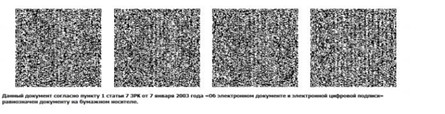 
      Должность подписывающего] [Фамилия, имя, отчество (при его наличии)
					© 2012. РГП на ПХВ «Институт законодательства и правовой информации Республики Казахстан» Министерства юстиции Республики Казахстан
				
      Министр сельского хозяйства Республики Казахстан 

С. Омаров
Утверждены приказом
Министра сельского хозяйства
Республики Казахстан
от 3 ноября 2020 года № 334Приложение 1
к Правилам оказания
государственной услуги
"Выдача лицензии
на осуществление деятельности
на производство (формуляции)
пестицидов, реализацию
пестицидов, применение
пестицидов аэрозольным
и фумигационным способами"
1.
Наименование услугодателя
Государственная услуга оказывается местными исполнительными органами областей, городов Астаны, Алматы и Шымкента (далее – услугодатель).
2.
Способы предоставления государственной услуги
Через веб-портал "электронного правительства" www.egov.kz (далее – портал)
3.
Срок оказания государственной услуги
1) для выдачи лицензии и (или) приложения к лицензии, в том числе при переоформлении лицензии и (или) приложения к лицензии в случае реорганизации юридического лица-лицензиата в формах выделения и разделения – 11 (одиннадцать) рабочих дней;
2) для переоформления лицензии и (или) приложения к лицензии, за исключением переоформления лицензии и (или) приложения к лицензии в случае реорганизации юридического лица-лицензиата в формах выделения и разделения – 3 (три) рабочих дня.
4.
Форма оказания государственной услуги
Электронная (частично автоматизированная).
5.
Результат оказания государственной услуги
Лицензия и (или) приложения к лицензии на осуществление деятельности на производство (формуляции) пестицидов, реализацию пестицидов, применение пестицидов аэрозольным и фумигационным способами, или мотивированный отказ в оказании государственной услуги.
6.
Размер оплаты, взимаемой с услугополучателя при оказании государственной услуги, и способы ее взимания в случаях, предусмотренных законодательством Республики Казахстан
Государственная услуга оказывается услугополучателям на платной основе.
При оказании государственной услуги в бюджет по месту нахождения услугополучателя уплачивается лицензионный сбор за право занятия отдельными видами деятельности в соответствии со статьей 554 Кодекса Республики Казахстан "О налогах и других обязательных платежах в бюджет" (Налоговый кодекс), который составляет:
1) за выдачу лицензии – 10 (десять) месячных расчетных показателей;
2) за переоформление лицензии – 10 процентов от ставки при выдаче лицензии.
Оплата лицензионного сбора осуществляется в наличной и безналичной форме через банки второго уровня и организации, осуществляющие отдельные виды банковских операций, а также в безналичной форме через платежный шлюз "электронного правительства" (далее – ПШЭП).
При выдаче приложений к лицензии лицензионный сбор не взимается.
При выдаче лицензий и (или) приложений к лицензии в случаях, предусмотренных статьей 44 Закона Республики Казахстан "О разрешениях и уведомлениях", лицензионный сбор не взимается.
7.
График работы услугодателя и объектов информации
1) услугодатель – с понедельника по пятницу включительно, с 9.00 до 18.30 часов, с перерывом на обед с 13.00 до 14.30 часов, за исключением выходных и праздничных дней, согласно трудовому законодательству Республики Казахстан;
2) портал – круглосуточно, за исключением технических перерывов в связи с проведением ремонтных работ (при обращении услугополучателя после окончания рабочего времени, в выходные и праздничные дни в соответствии с трудовым законодательством Республики Казахстан, прием заявлений и выдача результатов оказания государственной услуги осуществляются следующим рабочим днем).
Адреса мест оказания государственной услуги размещены на официальном интернет-ресурсе услугодателя – www.gov.kz.
8.
Перечень документов и сведений, истребуемых у услугополучателя для оказания государственной услуги
для получения лицензии и (или) приложения к лицензии:
1) заявление физического лица для получения лицензии и (или) приложения к лицензии по форме согласно приложению 1 к настоящему перечню основных требований к оказанию государственной услуги в форме электронного документа, подписанного электронной цифровой подписью (далее – ЭЦП) услугополучателя;
заявление юридического лица для получения лицензии и (или) приложения к лицензии по форме согласно приложению 2 к настоящему перечню основных требований к оказанию государственной услуги в форме электронного документа, подписанного ЭЦП услугополучателя;
2) форма сведений о соответствии квалификационным требованиям для осуществления деятельности по производству (формуляции) пестицидов согласно приложению 1 к квалификационным требованиям и перечню документов, подтверждающих соответствие им, предъявляемым к деятельности по производству (формуляции) пестицидов, реализации пестицидов, применению пестицидов аэрозольным и фумигационным способами, утвержденным приказом Министра сельского хозяйства Республики Казахстан от 31 декабря 2014 года № 4-4/704 (зарегистрирован в Реестре государственной регистрации нормативных правовых актов № 11927) (далее – квалификационные требования);
форма сведений о соответствии квалификационным требованиям для осуществления деятельности по реализации пестицидов согласно приложению 2 к квалификационным требованиям;
форма сведений о соответствии квалификационным требованиям для осуществления деятельности по применению пестицидов аэрозольным и фумигационным способами согласно приложению 3 к квалификационным требованиям;
для переоформления лицензии и (или) приложения к лицензии, кроме случаев реорганизации юридического лица-лицензиата в формах выделения и разделения:
1) заявление физического лица для переоформления лицензии и (или) приложения к лицензии по форме согласно приложению 3 к настоящему перечню основных требований к оказанию государственной услуги в форме электронного документа, подписанного ЭЦП услугополучателя;
заявление юридического лица для переоформления лицензии и (или) приложения к лицензии по форме согласно приложению 4 к настоящему перечню основных требований к оказанию государственной услуги в форме электронного документа, подписанного ЭЦП услугополучателя;
2) электронные копии документов, содержащих информацию об изменениях, послуживших основанием для переоформления лицензии и (или) приложения к лицензии, за исключением документов, информация из которых содержится в государственных информационных системах;
при реорганизации юридического лица-лицензиата в формах выделения и разделения:
1) заявление физического лица для переоформления лицензии и (или) приложения к лицензии по форме согласно приложению 3 к настоящему перечню основных требований к оказанию государственной услуги в форме электронного документа, подписанного ЭЦП услугополучателя;
заявление юридического лица для переоформления лицензии и (или) приложения к лицензии по форме согласно приложению 4 к настоящему перечню основных требований к оказанию государственной услуги в форме электронного документа, подписанного ЭЦП услугополучателя;
2) электронные копии документов, содержащих информацию об изменениях, послуживших основанием для переоформления лицензии и (или) приложения к лицензии, за исключением документов, информация из которых содержится в государственных информационных системах;
3) копия оформленного в установленном законодательством Республики Казахстан порядке решения о согласии юридического лица, из которого произведено выделение на переоформление лицензии на выделенное юридическое лицо при реорганизации юридического лица-лицензиата в форме выделения;
4) форма сведений о соответствии квалификационным требованиям для осуществления деятельности по производству (формуляции) пестицидов согласно приложению 1 к квалификационным требованиям;
форма сведений о соответствии квалификационным требованиям для осуществления деятельности по реализации пестицидов согласно приложению 2 к квалификационным требованиям;
форма сведений о соответствии квалификационным требованиям для осуществления деятельности по применению пестицидов аэрозольным и фумигационным способами согласно приложению 3 к квалификационным требованиям.
Сведения о документе, удостоверяющим личность физического лица, о регистрации (перерегистрации) юридического лица, о регистрации в качестве индивидуального предпринимателя, либо о начале деятельности в качестве индивидуального предпринимателя, о зарегистрированных правах (обременениях) на недвижимое имущество и его технических характеристиках, об оплате в бюджет лицензионного сбора, услугодатель получает из соответствующих государственных информационных систем через шлюз "электронного правительства".
В случае если оплата произведена в наличной и безналичной форме через банки второго уровня и организации, осуществляющие отдельные виды банковских операций, услугополучатель предоставляет электронную копию квитанции об оплате лицензионного сбора.
9.
Основания для отказа в оказании государственной услуги, установленные законами Республики Казахстан
1) занятие видом деятельности запрещено законами Республики Казахстан для данной категории физических или юридических лиц;
2) не внесен лицензионный сбор;
3) услугополучатель не соответствует квалификационным требованиям;
4) услугодателем получен ответ от соответствующего согласующего государственного органа о несоответствии услугополучателя предъявляемым при лицензировании требованиям;
5) в отношении услугополучателя имеется вступившее в законную силу решение (приговор) суда о приостановлении или запрещении деятельности, или отдельных видов деятельности, подлежащих лицензированию;
6) судом на основании представления судебного исполнителя временно запрещено выдавать услугополучателю-должнику лицензию;
7) установлена недостоверность документов, представленных услугополучателем для получения государственной услуги, и (или) данных (сведений), содержащихся в них;
8) отсутствие согласия услугополучателя, предоставляемого в соответствии со статьей 8 Закона Республики Казахстан "О персональных данных и их защите", на доступ к персональным данным ограниченного доступа, которые требуются для оказания государственной услуги.
Основанием для отказа в оказании государственной услуги при переоформлении лицензии и (или) приложения к лицензии является непредставление или ненадлежащее оформление документов.
В случае реорганизации юридического лица-лицензиата в формах выделения и разделения основаниями для отказа в оказании государственной услуги являются:
1) непредставление или ненадлежащее оформление документов, необходимых для переоформления лицензии и (или) приложения к лицензии;
2) несоответствие услугополучателя квалификационным требованиям;
3) если ранее лицензия и (или) приложение к лицензии были переоформлены на другое юридическое лицо из числа вновь возникших в результате разделения юридических лиц-лицензиатов.
10.
Иные требования с учетом особенностей оказания государственной услуги, в том числе оказываемой в электронной форме
Услугополучатель имеет возможность получения информации о порядке и статусе оказания государственной услуги в режиме удаленного доступа посредством "личного кабинета" портала, а также единого контакт-центра по вопросам оказания государственных услуг.
Услугополучатель имеет возможность получения государственной услуги в электронной форме через портал при условии наличия ЭЦП.
Контактные телефоны справочных служб по вопросам оказания государственной услуг 8 (7172) 55-59-61, единый контакт-центр по вопросам оказания государственных услуг: 1414, 8 800 080 7777.
Сервис цифровых документов доступен для субъектов, авторизованных в мобильном приложении и информационных системах пользователей.
Для использования цифрового документа необходимо пройти авторизацию методами доступными в мобильном приложении и информационных системах пользователей, далее в разделе "Цифровые документы" просматривает необходимый документ для дальнейшего использования.Приложение 1
к перечню основных
требований к оказанию
государственной услуги
"Выдача лицензии
на осуществление деятельности
на производство (формуляции)
пестицидов, реализацию
пестицидов, применение
пестицидов аэрозольным
и фумигационным способами"ФормаПриложение 2
к перечню основных
требований к оказанию
государственной услуги
"Выдача лицензии
на осуществление деятельности
на производство (формуляции)
пестицидов, реализацию
пестицидов, применение
пестицидов аэрозольным
и фумигационным способами"ФормаПриложение 3
к перечню основных
требований к оказанию
государственной услуги
"Выдача лицензии
на осуществление деятельности
на производство (формуляции)
пестицидов, реализацию
пестицидов, применение
пестицидов аэрозольным
и фумигационным способами"ФормаПриложение 4
к перечню основных
требований к оказанию
государственной услуги
"Выдача лицензии
на осуществление деятельности
на производство (формуляции)
пестицидов, реализацию
пестицидов, применение
пестицидов аэрозольным
и фумигационным способами"ФормаПриложение 2 к Правилам
оказания государственной
услуги "Выдача лицензии
на осуществление деятельности
на производство (формуляции)
пестицидов, реализацию
пестицидов, применение
пестицидов аэрозольным
и фумигационным способами"ФормаПриложение 3 к Правилам
оказания государственной услуги
"Выдача лицензии
на осуществление деятельности
на производство (формуляции)
пестицидов, реализацию
пестицидов, применение
пестицидов аэрозольным
и фумигационным способами"ФормаПриложение 4 к Правилам
оказания государственной услуги
"Выдача лицензии на
осуществление деятельности на
производство (формуляции)
пестицидов, реализацию
пестицидов, применение
пестицидов аэрозольным и
фумигационным способами"Форма 
[Наименование уполномоченного органа]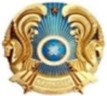 
[Наименование уполномоченного органа]